MODÈLE DE REGISTRE DES RISQUES POUR LES BANQUES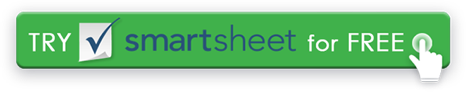 ID DE RÉFÉRENCERISQUEPROPRIÉTAIRE DU RISQUEDÉCLENCHEUR DE RISQUECATÉGORIE DE RISQUEPROBABILITÉ1 – 3IMPACT1 – 3PI 
SCOREProb x Impact| DES RÉSULTATS ATTENDUS AUCUNE ACTIONRÉPONSE POSITIVE AU RISQUERÉPONSE NÉGATIVE AU RISQUEDÉCLENCHEUR DE RÉPONSEPROPRIÉTAIRE DE LA RÉPONSEDESCRIPTION DE LA RÉPONSEIMPACT ATTENDU DE LA RÉPONSEDÉMENTITous les articles, modèles ou informations fournis par Smartsheet sur le site Web sont fournis à titre de référence uniquement. Bien que nous nous efforcions de maintenir les informations à jour et correctes, nous ne faisons aucune déclaration ou garantie d'aucune sorte, expresse ou implicite, quant à l'exhaustivité, l'exactitude, la fiabilité, la pertinence ou la disponibilité en ce qui concerne le site Web ou les informations, articles, modèles ou graphiques connexes contenus sur le site Web. Toute confiance que vous accordez à ces informations est donc strictement à vos propres risques.